на предоставление доступа к сети Интернетг.Санкт-Петербург 	.20__ г.Индивидуальный предприниматель Зайцев Михаил Юрьевич, именуемый в дальнейшем «Оператор», реквизиты которого указаны в пункте 9 настоящего Договора, с одной стороны, и	 					, именуемый (ая)в дальнейшем «Абонент», с другой стороны, вместе именуемые «Стороны», заключили настоящий Договор о нижеследующем:ОСНОВНЫЕ ТЕРМИНЫ И ПОНЯТИЯАбонент – пользователь услугами связи, с которым заключен настоящий Договор с выделением уникального кода идентификации.Абонентская линия – линия связи, соединяющая пользовательское (оконечное) оборудование с узлом связи сети передачи данных.Вредоносное программное обеспечение – программное обеспечение, целенаправленно приводящее к нарушению законных прав абонента и (или) пользователя, в том числе к сбору, обработке или передаче с абонентского терминала информации без согласия абонента и (или) пользователя, либо к ухудшению параметров функционирования абонентского терминала или сети связи;Оператор – сторона, предоставляющая услуги связи.Пользовательское (оконечное) оборудование – оборудование (персональный компьютер, роутер и т.п.), используемое Абонентом для подключения к узлу связи сети Интернет с помощью Абонентской линии.Тарифный план – совокупность ценовых условий, на которых Оператор предлагает пользоваться одной либо несколькими услугами связи.Спам – телематическое электронное сообщение, предназначенное неопределенному кругу лиц, доставленное абоненту и (или) пользователю без их предварительного согласия и не позволяющее определить отправителя этого сообщения, в том числе ввиду указания в нем несуществующего или фальсифицированного адреса отправителя;Услуги – услуги связи, ежемесячно предоставляемые Оператором Абоненту в рамках настоящего Договора.ПРЕДМЕТ ДОГОВОРАПо настоящему Договору Оператор обязуется оказывать Абоненту услуги по предоставлению доступа к сети Интернет (далее – Сеть) в соответствии с условиями настоящего Договора и Правилами оказания услуг, а Абонент обязуется оплачивать их.186885 от 08.04.2021 на оказание услуг связи.Вся информация, касающаяся Абонентов и оказываемых в соответствии с настоящим договором услуг, в том числе Правила оказания услуг и Тарифы (тарифные планы), публикуется на официальном сайте Оператора – mobileproxy.spaceОБЯЗАННОСТИ СТОРОНОператор обязуется:Предоставлять Абоненту услуги в соответствии с законодательными и иными нормативными правовыми актами Российской Федерации, с Правилами оказания услуг, лицензией и настоящим договором;Предоставлять Абоненту данные для настройки соединения к сети Оператора;Обеспечивать возможность ежедневного, круглосуточного получения Абонентом услуг, без перерывов, за исключением перерывов для проведения ремонтных и планово-профилактических работ;Извещать Абонента путем опубликования на официальном сайте Оператора о проведении плановых профилактических и ремонтных работ не менее чем за 24 (двадцать четыре) часа с указанием их продолжительности;Оповещать Абонента обо всех изменениях в Правилах оказания услуг и Тарифах (тарифных планах) на предоставляемые услуги не менее чем за 10 (десять) дней до ввода их в действие путем размещения в местах работы с абонентами и (или) пользователями, а также опубликования на официальном сайте Оператора;Предоставлять услуги службы технической поддержки абонентов.Оператор имеет право:Временно приостанавливать оказание услуг Абоненту в случаях нарушения им условий настоящего Договора, а также в случаях, установленных законодательством Российской Федерации;Осуществлять ограничение отдельных действий абонента и (или) пользователя, если такие действия создают угрозу для нормального функционирования сети связи.Абонент имеет право:На предоставление услуг по настоящему Договору в соответствии с условиями Договора, а также в соответствии с требованиями норм действующего законодательства РФ о защите прав потребителей;На получение полной информации о состоянии своего лицевого счета, обо всех платежах, перечисленных им по указанному Договору;На получение полной информации о причинах и времени устранения возможных аварий или технических неполадок, в связи с которыми услуги по настоящему Договору не предоставлялись или предоставлялись неполностью, а также на соответствующий перерасчет сумм, подлежащих оплате за услуги в данном периоде.Абонент обязуется:Выполнять условия настоящего Договора, Правила оказания услуг и иные требования Оператора, опубликованные на официальном сайте Оператора;Своевременно производить оплату предоставляемых услуг в соответствии с условиями настоящего Договора;Использовать сертифицированное в РФ пользовательское (оконечное) оборудование и лицензированное программное обеспечение;Соблюдать правила эксплуатации оборудования, содержать в исправном состоянии пользовательское (оконечное) оборудование и Абонентскую линию;Абоненту запрещено:Использование идентификационных данных третьих лиц;Распространение в Сети информации, оскорбляющей честь и достоинство других абонентов и персонала компьютерных сетей;Распространение в Сети материалов рекламного или коммерческого содержания, осуществляемое не по установленным правилам распространения коммерческой информации;Нарушение авторских прав на информацию, представленную в Сети;Намеренное нанесение ущерба другим лицам;Вмешательство в действия других Абонентов или обслуживающего персонала (в частности, несанкционированный доступ к компьютерам и источникам информации);Осуществление действий, имеющих целью уничтожение или вмешательство в работу аппаратных и программных средств сетевого оборудования Оператора или других абонентов путем умышленной рассылки компьютерных вирусов или любым иным способом.СТОИМОСТЬ УСЛУГ И ПОРЯДОК ОПЛАТЫСтоимость услуг, предоставляемых Оператором, исчисляется на основании действующих Тарифов (тарифных планов) Оператора, опубликованных на официальном сайте Оператора.После получения первой предоплаты Оператор открывает Абоненту лицевой счет. По мере предоставления услуг производится списание денежных средств с лицевого счета Абонента. Абонент сам осуществляет контроль за состоянием своего лицевого счета. Информация о состоянии лицевого счета Абонента находится на официальном сайте Оператора. По мере необходимости Абонент пополняет свой лицевой счет. Датой оплаты считается дата внесения денежных средств в кассу Оператора либо дата внесения денежных средств платежному агенту.Оператор обязуется предоставлять Абоненту услуги в объеме, равном внесенной на лицевой счет сумме.В случае достижения отрицательного сальдо на лицевом счете Оператор вправе приостановить оказание услуг Абоненту. Возобновление оказания услуг производится в течение суток со дня предоставления документов, подтверждающих ликвидацию задолженности по оплате этих услуг.В течение всего срока действия Договора услуги, предоставленные Оператором, будут считаться оказанными и принятыми ежемесячно при отсутствии письменных возражений (претензий) со стороны Абонента.Оператор оставляет за собой право изменять Тарифы (тарифные планы), условия и сроки оплаты услуг Оператора, известив об этом Абонента не менее чем за 10 (десяти) дней до ввода их в действие. Информация обо всех изменениях размещается в местах работы с абонентами и (или) пользователями, а также на официальном сайте Оператора.Если Абонент не согласен с изменением цен, проведенным в соответствии с п. 4.11 настоящего Договора, он обязан уведомить об этом Оператора в письменной форме в течение 10 (десяти) дней с момента изменения цен на услуги. Договор в этом случае расторгается на условиях п. 7.4 Договора.ФОРС-МАЖОР5.1. В случае возникновения обстоятельств непреодолимой силы, к которым относятся стихийные бедствия, аварии, пожары, массовые беспорядки, забастовки, военные действия, противоправные действия третьих лиц, вступление в силу законодательных актов, правительственных постановлений и распоряжений государственных органов, прямо или косвенно запрещающих указанные в настоящем договоре виды деятельности, препятствующие осуществлению Сторонами своих функций по настоящему договору, и иных обстоятельств, не зависящих от волеизлияния Сторон, они освобождаются от ответственности за неисполнение взятых на себя обязательств, если в течение 10 (десяти) дней с момента наступления таких обстоятельств и при наличии связи сторона, пострадавшая от их влияния, доведет до сведения другой стороны известие о случившемся, а также предпримет все усилия для скорейшей ликвидации последствий форс-мажорных обстоятельств. 5.2. Сторона, понесшая убытки в связи с форс-мажорными обстоятельствами, может потребовать от стороны, ставшей объектом действия непреодолимой силы, документальных подтверждений о масштабах происшедших событий, а также об их влиянии на предмет настоящего Договора.ОТВЕТСТВЕННОСТЬ СТОРОН   Все иные условия, не предусмотренные настоящим Договором, регулируются действующим законодательством РФ.За невыполнение или ненадлежащее исполнение обязательств по настоящему Договору Стороны несут имущественную ответственность в соответствии с действующим законодательством РФ.Оператор не отвечает за содержание информации, передаваемой и получаемой Абонентом из Сети, за исключением случая собственной информации Оператора.Абонент обязуется использовать услуги Оператора только легальным образом и не переносить на него ответственность за ущерб любого рода, понесенный Абонентом или третьей стороной в ходе использования Абонентом услуг Оператора.СРОК ДЕЙСТВИЯ И ПОРЯДОК РАСТОРЖЕНИЯ ДОГОВОРАДоговор вступает в силу с момента его подписания и заключается на неопределенный срок.Договор остается в силе в случае изменения реквизитов Сторон, изменения учредительных документов Оператора, включая, но не ограничиваясь, изменением собственника, организационно-правовой формы и др.Договор может быть расторгнут в любое время по соглашению Сторон.Абонент вправе в любое время в одностороннем порядке расторгнуть договор при условии оплаты им понесенных Оператором расходов по оказанию ему услуг связи. Абонент обязан письменно известить Оператора о расторжении Договора не менее чем за 10 календарных дней. В этом случае Абоненту возвращается неиспользованный остаток денежных средств.В случаях, предусмотренных законодательством Российской Федерации, или в случае нарушения Абонентом требований, установленных договором, а равно в случае, предусмотренном п. 4.8. настоящего Договора, оператор связи имеет право приостановить оказание услуг до устранения нарушения.Если Абонент не устранит нарушение в течение 6 месяцев с даты получения им письменного уведомления Оператора о намерении приостановить оказание услуг, Оператор вправе расторгнуть договор в одностороннем порядке.В случае технической невозможности выполнения Оператором обязательств, определенных п. 2.1, Договор расторгается и Абоненту возвращается неиспользованный остаток денежных средств.Все споры и разногласия решаются путем переговоров. В случае, если разногласия и споры не могут быть решены путем переговоров, они решаются в соответствии с действующим законодательством РФ в судебном порядке.ПРОЧИЕ УСЛОВИЯВнесение изменений и дополнений в настоящий Договор, оформляется путем заключения дополнительного соглашения к договору. При этом дополнительное соглашение может быть заключено путем составления одного документа, подписанного Сторонами, а также путем обмена документами посредством почтовой, телеграфной, телетайпной, телефонной, электронной или иной связи, позволяющей достоверно установить, что документ исходит от Стороны по договору. Совершение Абонентом, получившим предложение об изменении и/или дополнении условий Договора (оферту), действий по выполнению указанных в ней условий договора (дальнейшее пользование услугами Оператора, оплата абонентской платы и т.п.) считается безоговорочным акцептом на изменение и/или дополнение Договора. Изменение тарифного плана, осуществляемое по инициативе Абонента, оформляется с использованием электронной связи посредством активации нового тарифного плана в «личном кабинете» Абонента.Стороны обязуются в течение 14 (четырнадцати) дней извещать друг друга обо всех изменениях своих банковских реквизитов, адресов, контактных номеров телефонов и факсов, предназначенных для осуществления связи и взаиморасчетов.Настоящий Договор составлен в двух экземплярах, обладающих одинаковой юридической силой, по одному для каждой из Сторон.8.4 Заключение Договора производится при отсутствии у Абонента задолженностей перед Оператором.РЕКВИЗИТЫ И ПОДПИСИ СТОРОНОператор:	ИП Зайцев Михаил Юрьевич	 			195197, г. Санкт-Петербург,, пр. Маршала Блюхера 7к3с1, кв72,ИНН 431208459003,р/с 4080 2810 1701 1000 1162 в МОСКОВСКИЙ ФИЛИАЛ АО КБ "МОДУЛЬБАНК" к/с 3010 1810 6452 5000 0092,БИК 044525092Абонент:	Оператор:	Абонент: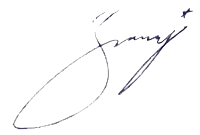 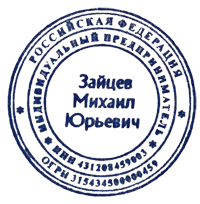  Зайцев М.Ю./____________/			 	________________/____________/